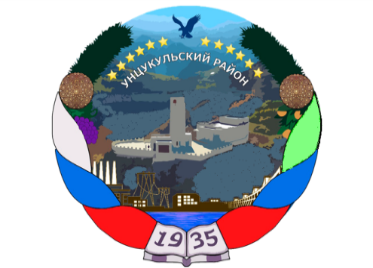 РЕСПУБЛИКА ДАГЕСТАНГЛАВА  МУНИЦИПАЛЬНОГО ОБРАЗОВАНИЯ«УНЦУКУЛЬСКИЙ РАЙОН»Индекс 368950  РД, пос. Шамилькала, ул.М.Дахадаева,3  тел.55-64-85e-mail:mo_uncuk_raion@mail.ruПОСТАНОВЛЕНИЕот  «15» января 2021 г. № 03Об увеличении размера МРОТНа основании статьи 3 Федерального закона от 29 декабря 2020 года № 473-ФЗ «О внесении изменений в отдельные законодательные акты Российской Федерации» постановляю:1.Установить минимальный размер оплаты труда с 1 января 2021 года в сумме 12792 рубля в месяц.2.Настоящее постановление вступает в силу с 1 января 2021 года.3.Контроль за исполнением настоящего постановления возложить на начальника отдела финансов администрации МО «Унцукульский район» Шамсудинова Ж.М.Глава МО «Унцукульский район»                                          И.М.Нурмагомедов